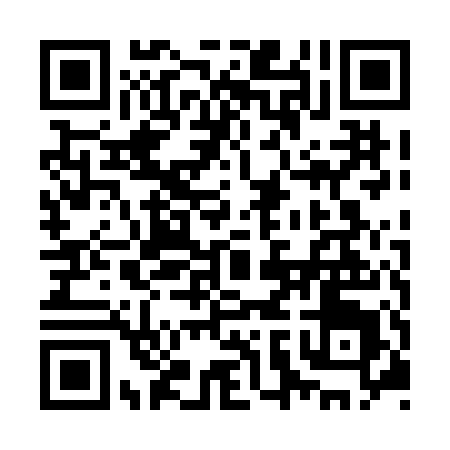 Ramadan times for Hamlin, Alberta, CanadaMon 11 Mar 2024 - Wed 10 Apr 2024High Latitude Method: Angle Based RulePrayer Calculation Method: Islamic Society of North AmericaAsar Calculation Method: HanafiPrayer times provided by https://www.salahtimes.comDateDayFajrSuhurSunriseDhuhrAsrIftarMaghribIsha11Mon6:136:137:501:375:277:257:259:0312Tue6:116:117:481:375:287:277:279:0513Wed6:086:087:461:375:307:297:299:0714Thu6:066:067:431:375:317:317:319:0915Fri6:036:037:411:365:337:337:339:1116Sat6:006:007:381:365:357:357:359:1317Sun5:585:587:361:365:367:377:379:1518Mon5:555:557:331:355:387:397:399:1719Tue5:525:527:311:355:397:417:419:1920Wed5:505:507:281:355:417:427:429:2221Thu5:475:477:261:355:427:447:449:2422Fri5:445:447:231:345:447:467:469:2623Sat5:415:417:211:345:457:487:489:2824Sun5:395:397:181:345:477:507:509:3025Mon5:365:367:161:335:487:527:529:3226Tue5:335:337:141:335:497:547:549:3527Wed5:305:307:111:335:517:567:569:3728Thu5:275:277:091:325:527:577:579:3929Fri5:245:247:061:325:547:597:599:4130Sat5:215:217:041:325:558:018:019:4431Sun5:195:197:011:325:568:038:039:461Mon5:165:166:591:315:588:058:059:482Tue5:135:136:561:315:598:078:079:513Wed5:105:106:541:316:018:098:099:534Thu5:075:076:511:306:028:108:109:565Fri5:045:046:491:306:038:128:129:586Sat5:015:016:471:306:058:148:1410:007Sun4:584:586:441:306:068:168:1610:038Mon4:554:556:421:296:078:188:1810:059Tue4:524:526:391:296:088:208:2010:0810Wed4:484:486:371:296:108:228:2210:11